المملكة العربية السعودية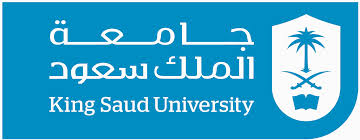 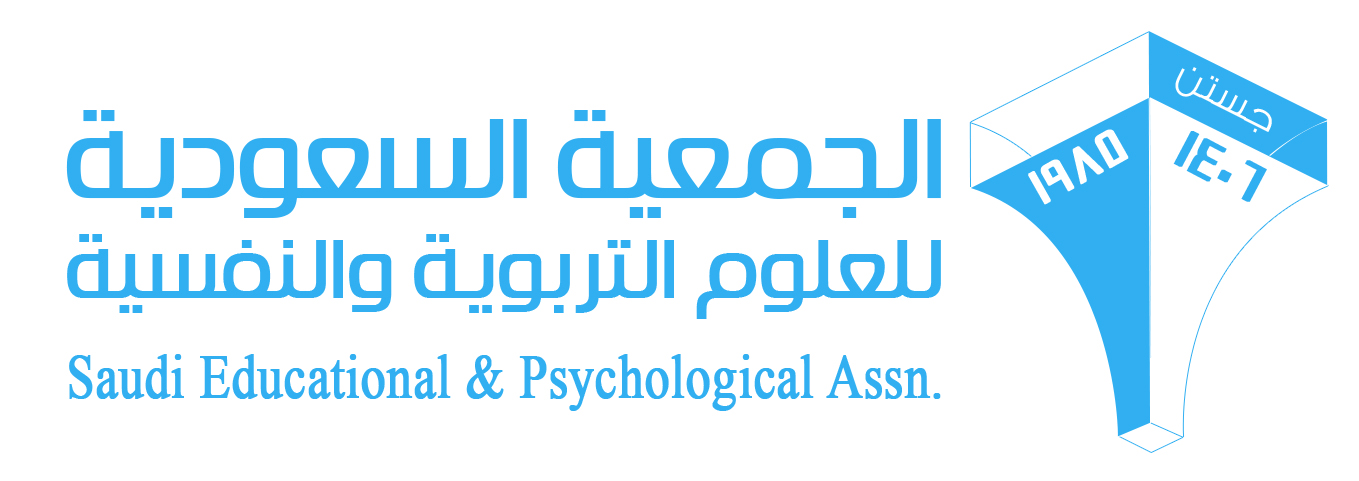 وزارة التعليمجامعة الملك سعودالجمعية السعودية للعلوم التربوية والنفسية (جستن)نموذج عضوية [ ] عضو جديد 	  	[ ] عضوية عاملة	[ ] تجديد		[ ] عضوية منتسبأولاً: بيانات العضوالاسم: ----------------------------------------------------------  رقم الهوية:   ---------------------------الدرجة العلمية:   	[  ]  بكالوريوس	 	[  ]  ماجستير		[  ]  دكتوراهالتخصص العام: ------------------------------------- التخصص الدقيق: ----------------------------------الوظيفة: ----------------------------------------------- جهة العمل: --------------------------------------عنوان المراسلة:  ص. ب.  ----------------------------------  المدينة:  ------------------------------------ الرمز البريدي:	-----------------------------------------	البريد الإلكتروني: -------------------------------هاتف عمل: ---------------------------------------------------------  جوال: ------------------------------مجالات الإسهام في أعمال الجمعية:  ------------------------------------------------------------------------العضوية في جمعيات أخرى: -------------------------------------------------------------------------------عدد سنوات الاشتراك: ------------------------------------------ المبلغ المدفوع : --------------------------[ ] نقداً	    	[ ] إيداع مباشر / حوالة		بتاريخ/				       [ ] شيك                                        رسوم عضويــة المنتسب (الطــــــلاب): 	100 ريال للعام الواحد	  400 ريال لخمسة أعوام (بعد الخصم)رسوم عضوية العاملة: 			200 ريال للعام الواحد	 800 ريال لخمسة أعوام (بعد الخصم)ثانياً: تسدد الرسوم [ ] نقداً في مقر الجمعية في جامعة الملك سعود – كلية التربية – مبنى رقم (15) الدور الثاني.  [ ] إرسال حوالة. [ ] إيداع المبلغ في حساب الجمعية السعودية للعلوم التربوية والنفسية (مصرف الراجحي) 9780000582608010211999 SA.  [ ] شيك.   ص. ب 2458  الرياض 11451  هاتف: 4674663  فاكس: 4674664http://gesten.ksu.edu.sa/ar - gesten@ksu.edu.sa الاسم:  ------------------------------------------التوقيع: -----------------------------------------التاريخ: -----------------------------------------